  Layered Beef & Barley Soup Mix 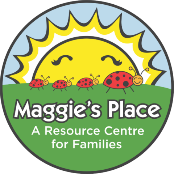 Ingredients (for jar):2 Envelopes onion soup mix½ Cup Split peas½ Cup Small pasta⅓Cup Barley⅓Cup Lentils⅓Cup Barley⅓Cup White Rice2 tbsp Dried chives (optional)Additional pasta to finish filling jarWhen making:1 lb Stewing beef12 Cups WaterMethod:Add all the ingredients to a jar or container, layering in the order given above from top to bottom. Make sure jar is tightly packed to prevent contents from moving around.To make soup: 1lb of stewing beef, cut into ½ inch pieces, to 6 cups of water in a large pot. Bring to a boil and simmer for 30 minutes.Remove pasta from top of jar and set aside. Add 6 more cups of water and remaining ingredients to the pot, bring back to a boil, and then simmer for 45 minutes or until meat is almost tender. Add pasta and simmer for 15 more minutes.  